Федеральный закон РФ № 442«Об основах социального обслуживания граждан в Российской Федерации»                      от 28.12.2013 года устанавливает основы правового регулирования отношений по предоставлению социальных услуг.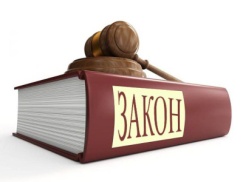 Основные понятия, изложенные в Федеральном законе:1) социальное обслуживание граждан - деятельность по предоставлению социальных услуг гражданам;2) социальная услуга - действие в сфере социального обслуживания по оказанию постоянной, периодической, разовой помощи, в том числе срочной помощи, гражданину;3)социальные услуги предоставляются гражданину в целях улучшения условий его жизнедеятельности и (или) расширения его возможностей самостоятельно обеспечивать свои основные жизненные потребности;4) получатель социальных услуг - гражданин, который признан нуждающимся в социальном обслуживании и которому предоставляются социальные услуги;4) гражданам, признанным нуждающимися в социальном обслуживании разрабатывается и выдается индивидуальная программа предоставления социальных услуг (ИППСУ), которая служит документальным оформлением гарантируемого государством права на социального обслуживание;5) поставщик социальных услуг - юридическое лицо независимо от его организационно-правовой формы или индивидуальный предприниматель, осуществляющие социальное обслуживание;6) стандарт социальной услуги - основные требования к объему, периодичности и качеству предоставления социальной услуги получателю социальной услуги, установленные по видам социальных услуг;7) профилактика обстоятельств, обусловливающих нуждаемость в социальном обслуживании, - система мер, направленных на выявление и устранение причин, послуживших основанием ухудшения условий жизнедеятельности граждан, снижения их возможностей самостоятельно обеспечивать свои основные жизненные потребности.Основные принципы социального обслуживания:1. Социальное обслуживание основывается на соблюдении прав человека и уважении достоинства личности, носит гуманный характер и не допускает унижения чести и достоинства человека.2. Социальное обслуживание осуществляется также на следующих принципах:1) равный, свободный доступ граждан к социальному обслуживанию вне зависимости от их пола, расы, возраста, национальности, языка, происхождения, места жительства, отношения к религии, убеждений и принадлежности к общественным объединениям;2) адресность предоставления социальных услуг;3) приближенность поставщиков социальных услуг к месту жительства получателей социальных услуг, достаточность количества поставщиков социальных услуг для обеспечения потребностей граждан в социальном обслуживании, достаточность финансовых, материально-технических, кадровых и информационных ресурсов у поставщиков социальных услуг;4) сохранение пребывания гражданина в привычной благоприятной среде;5) добровольность;6) конфиденциальность.7 факторов нуждаемостив социальном обслуживании:1) полная или частичная утрата способности либо возможности осуществлять самообслуживание, самостоятельно передвигаться, обеспечивать основные жизненные потребности в силу заболевания, травмы, возраста или наличия инвалидности;2) наличие в семье инвалида или инвалидов, в том числе ребенка-инвалида или детей-инвалидов, нуждающихся в постоянном постороннем уходе;3) наличие ребенка или детей (в том числе находящихся под опекой, попечительством), испытывающих трудности в социальной адаптации;4) отсутствие возможности обеспечения ухода (в том числе временного) за инвалидом, ребенком, детьми, а также отсутствие попечения над ними;5) наличие внутрисемейного конфликта, в том числе с лицами с наркотической или алкогольной зависимостью, лицами, имеющими пристрастие к азартным играм, лицами, страдающими психическими расстройствами, наличие насилия в семье;6) отсутствие определенного места жительства, в том числе у лица, не достигшего возраста двадцати трех лет и завершившего пребывание в организации для детей-сирот и детей, оставшихся без попечения родителей;7) отсутствие работы и средств к существованиюВ ЦЕНТРЕ ВНИМАНИЯ:- граждане пожилого возраста;- семьи с детьми с ограниченными возможностями здоровья;- граждане с ограниченными возможностями здоровья и инвалиды;- граждане в трудной жизненной ситуации;- семьи и дети в социально-опасном положении;- дезадаптированные гражданеС НАМИ МОЖНО СВЯЗАТЬСЯ:32-49-46 – приемная32-49-45 – отделение срочного социального обслуживания и организационного обеспечения32-48-55 – отделения социального обслуживания на дому 36-97-84 – отделения сиделок36-69-46 – отделение социальной реабилитации 32-48-85 – отделение профилактики безнадзорности и семейного неблагополучияНАШ АДРЕС:г. Омск, пгт. Биофабрика, д. 14http://penatyomsk.ruгруппы ВКОНТАКТЕ:ПЕНАТЫ: Социальный перекресток, ОмскРАЗГОВОР ПО ДУШАМБюджетное учреждение Омской области"Комплексный центр социального обслуживания населения "Пенаты" Центрального административного округа"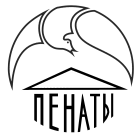 ОСНОВНЫЕ ПОНЯТИЯ СОЦИАЛЬНОГО ОБСЛУЖИВАНИЯ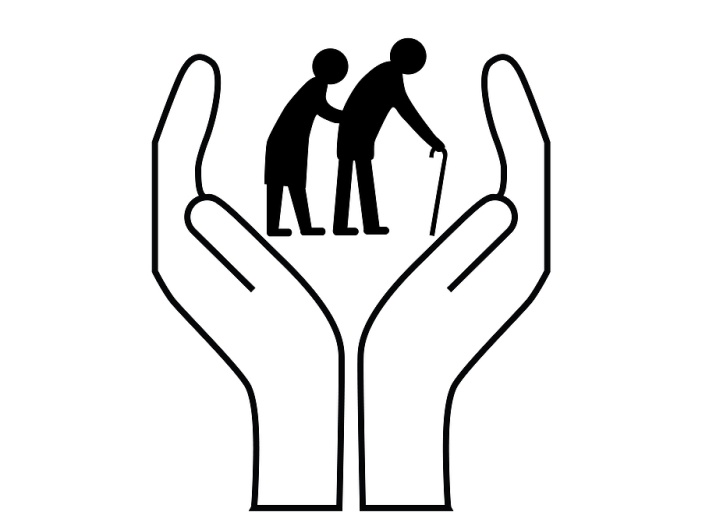 "ПЕНАТЫ" ВСЕГДА РЯДОМ!Омск-2019